Rent Your Paw Print Today!!!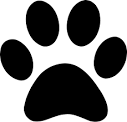 Holly Ridge Paw Prints can now be found all over the sidewalk leading into school!  If you would like to rent a paw print for the 2017-18 school year, please complete and return the form below, along with payment.  Each year, they will be repainted and available for rent again.  All proceeds go directly to Holly Ridge!Cost is $50.00 per paw---Build school spirit and fundraise at the same time!Name:________________________________________________________________________________Email:_________________________________________ Phone: ________________________________What would you like your Paw Print to say?  The _______________________________________________ Family      OR FirstName LastName _______________________________________________________(Example: The Jones Family OR Susie Smith)Cash or Check enclosed? *You may also pay online at hrepta.org    _____________________________Amount*_____________________________________________________________________________Location Preference (as space allows- please circle):            Bus Loop       OR        Car Pool*Additional Donations Are Always Welcome and Tax Deductible--Checks payable to Holly Ridge PTAOwn a Local Business?We are offering annual Paw Print rentals to local businesses as well!Cost is $100.00 per paw and a great way to advertise directly to the local community!Name of Business:______________________________________________________________________Contact Name & Number:________________________________________________________________Email:________________________________________________________________________________What would you like your Paw Print to say?:  Limited to Business Name and Phone and/or Website/Email (as space provides) _____________________________________________________________________________________Cash or Check enclosed?:________________________________________________________________Amount*:_____________________________________________________________________________*Additional Donations Are Always Welcome and Tax Deductible--Checks payable to Holly Ridge PTA.Thank you for your continued support of Holly Ridge!!!Go Labs!!!Questions?  Email: HRESPTAFundraising@gmail.com